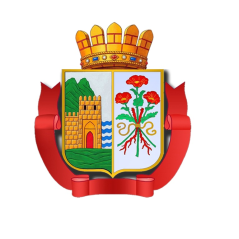 АДМИНИСТРАЦИЯ ГОРОДСКОГО ОКРУГА «ГОРОД ДЕРБЕНТ»ОТДЕЛ РЕКЛАМЫ И ТОРГОВЛИПАСПОРТрекламной конструкции №_____Реквизиты владельца рекламной конструкции____________________________________________________________________________________________________Место установки рекламной конструкции:_______________________________________________________________________________________________________Тип рекламной конструкции:___________________________________________________________________________________________________________________Количество плоскостей рекламной конструкции:____________________________Площадь информационного поля одной плоскости:__________________________Общая площадь информационных полей:__________________________________Наличие подсветки рекламной конструкции:_______________________________Тип подсветки рекламной конструкции:___________________________________Идентификационный номер рекламной конструкции:________________________Дополнительные сведения:______________________________________________ФОТОМАТЕРИАЛЫ:СИТУАЦИОННЫЙ ПЛАН:Особые условия: рекламная конструкция  демонтируется по первому требованию Уполномоченного структурного подразделения Администрации ГО «город Дербент» СОГЛАСОВАНО:Отдел рекламы и торговлиУправление архитектуры и градостроительстваВладелец конструкции